          Прокуратурой района направляется разъяснения законодательства для размещения на сайтах городских и сельских поселений Бутурлиновского муниципального района.Федеральным законом от 03.04.2023 № 109-ФЗ «О внесении изменений в статью 4 Федерального закона «Об основных гарантиях избирательных прав и права на участие в референдуме граждан Российской Федерации» уточнены условия участия граждан, достигающих совершеннолетия в период проведения референдумов регионального и местного уровней, в указанных референдумах. Обозначенным законом определены случаи проведения голосования на референдумах регионального и местного уровней в течение нескольких дней подряд. Ранее условия реализации права на участие в референдуме, в других действиях по его подготовке и проведению, связанные с достижением гражданами в обозначенный период времени возраста 18 лет, распространялись только на референдумы Российской Федерации. Теперь действие положений пунктов 11 и 12 статьи 4 Федерального закона от 12.06.2002 № 67-ФЗ «Об основных гарантиях избирательных прав и права на участие в референдуме граждан Российской Федерации» распространено также на референдумы субъекта Российской Федерации и местные референдумы.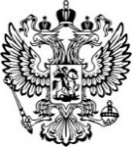 ПРОКУРАТУРАРОССИЙСКОЙ ФЕДЕРАЦИИПРОКУРАТУРАВОРОНЕЖСКОЙ ОБЛАСТИПРОКУРАТУРА БУТУРЛИНОВСКОГО РАЙОНАул. Ленина, д. 18, г. Бутурлиновка, 397500 Тел./факс (47361) 2-17-62Главам городских и сельских поселений Бутурлиновского муниципального районаВоронежской области08.06.2023     № 4-2-2023Помощник прокурора районаюрист 3 классаЕ.Г. Бережная